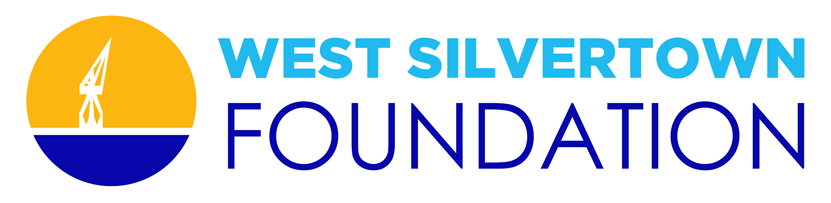 HIRE CHARGES For more details, contact the Centre Manager on 020 7511 6118 or email bookings@wsfroyaldocls.org stating that you wish to hire at BV HallBookings will be confirmed on receipt of a non-returnable deposit of £100 for the Main Hall and £50 for the other rooms. There is a refundable damage deposit of £250 CASH for the Main Hall bookings and £150 CASH for other bookings-see Conditions of Hire for full details. Use of the kitchen, next to the hall, is at a flat rate charge of £50. A stage (4m x 2m x 50cm high) is available to hire at an extra £30. A projector and laptop is available to hire at an extra £30. Your booking needs to include set up and decorating time. Please allow enough time for this when you book, as access may be restricted at a later stage. There is a 10% discount for multiple rooms booked together. A 10% discount also applies for 10 or more regular bookings, paid monthly in advance. Britannia Village Service Charge Payers are entitled to a 10% discount for one-off bookings only, upon presentation of their address. Hourly Rates Capacity Standard Monday-Friday 09:00-17:00Weekend Friday 17:00-23:00Saturday & Sunday 07:00-23:00Main Hall160-200£50ph £65phThe Hub 30-50£35ph£50phYellow Room 20-30£30ph£40phSide Building 30-50£45ph£55ph 